WEST BRANCH-ROSE CITY AREA SCHOOLS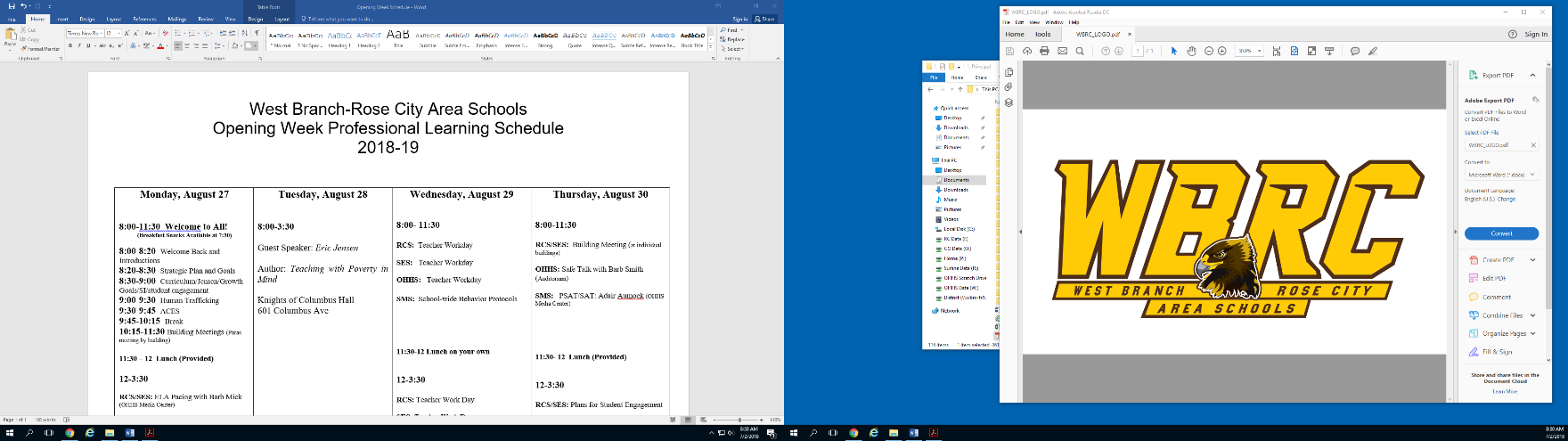 2021-22 DISTRICT-WIDE PROFESSIONAL LEARNING OPPORTUNITIES**Emails will be sent to remind staff of upcoming professional development opportunities and any changes to this schedule.  SCECHs are available for all sessions through the district.Other acceptable SCECH activities: Mentoring of a New Teacher (25)K-12 Continuous School Improvement Team (25)Administration led Book Study with Implementation (25)Eric Jensen (with Poverty in Mind)Doug Fisher (Intentional and Targeted Teaching)Kristin Souers (Fostering Resilient Learners)Approved School Committee Meetings (25)DateTitleTopicParticipantsTimeLocationPresenterAugust 23, 2021Opening DayMandated ReportingCrisis Incident ManagementAnti-Discrimination and HarassmentIndividual Building Procedural TrainingAll8-3:30OHHSDistrict StaffDarla McKelveyTom MynsbergeClark HillAugust 24, 2021Opening WeekThe 5 Dimensions of Teaching and Learning (5D+) TrainingPSAT/SAT Protocol (5-12)Number Talks with Mary Bouck (K-4)Crisis Prevention Intervention with Kim NobleAll8-3:30DistrictDistrict StaffAugust 26, 2021Opening WeekSkyward Student Information SystemGoogle SuiteMental Health of Students and StaffGoogle ClassroomInteractive Classroom DisplaysAll8-3:30OHHSDistrict StaffAugust 27, 2021Opening WeekPearson/SavvasIndividual Department and Grade Level Goal Setting and Action PlansAll8-3:30DistrictDistrict StaffSeptember 13, 2021New Teacher OrientationGiving the NWEA Google ClassroomK-89-124:15-5:153-4:00SMS LibraryOHHS LibraryGail HugheyOctober 5, 2021New Teacher OrientationGrades and Report Cards in Skyward5-84:15-5:15SMS LibrarySheila SmileyOctober 11, 2021K-8NWEA DataAll4:15-6:15SESGail HugheySheila SmileyOctober 25, 2021New Teacher OrientationGrades and Report Cards in Skyward9-123-4:00OHHSSheila SmileyNovember 1, 2021New Teacher OrientationPlanning for Parent Teacher Conferences and Professional Development Requirements and LogsK-89-124:15-5:153-4:00SMS LibraryOHHS LibraryGail HugheyNovember 9, 2021New Teacher OrientationGrades and Report Cards in SkywardK-44:15-5:15SESSheila SmileyDecember 13, 2021New Teacher OrientationIndividualized Educational Plans504 Process and McKinney Vento All4:15-5:15OHHS/VirtualSue ShepardsonWill RobelliJanuary 24, 2022New Teacher OrientationClassroom Management Eric Jensen:  Teaching with Poverty in MindAll4:15-5:15VirtualGail HugheyFebruary 14, 20225D+ TopicsInstructional Rounds for Better Student EngagementAll8-3:30OHHSDistrict StaffFebruary 21, 2022New Teacher OrientationNew Teacher Question and Answer Session with PanelAll4:15-5:15VirtualGail HugheyMarch 14, 2022New Teacher OrientationRevisit PD LogsEnd of Year ProceduresK-89-124:15-5:153-4:00SMS LibraryOHHS LibraryGail Hughey